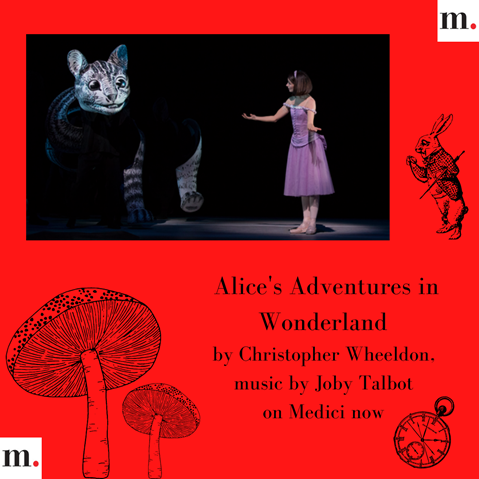 Fed up of kid’s Netflix all day? Medici has a selection of pieces for children to enjoy for free. Watch something your family may not have seen before and enjoy some peace compared to the children’s channel!  